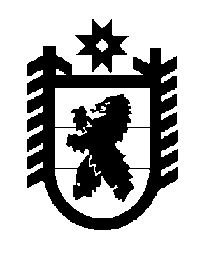 Российская Федерация Республика Карелия    ПРАВИТЕЛЬСТВО РЕСПУБЛИКИ КАРЕЛИЯПОСТАНОВЛЕНИЕот 23 июня 2016 года № 225-Пг. Петрозаводск О разграничении имущества, находящегося в муниципальной собственности Янишпольского и Кончезерского сельских поселенийВ соответствии с Законом Республики Карелия от 3 июля 2008 года 
№ 1212-ЗРК «О реализации части 111 статьи 154 Федерального закона 
от 22 августа 2004 года № 122-ФЗ «О внесении изменений в законодательные акты Российской Федерации и признании утратившими силу некоторых законодательных актов Российской Федерации в связи с принятием федеральных законов «О внесении изменений и дополнений в Федеральный закон «Об общих принципах организации законодательных (представительных) и исполнительных органов государственной власти субъектов Российской Федерации» и «Об общих принципах организации местного самоуправления в Российской Федерации» Правительство Республики Карелия п о с т а н о в л я е т:1. Утвердить:перечень имущества, находящегося в муниципальной собственности Янишпольского сельского поселения, передаваемого в муниципальную собственность Кондопожского муниципального района, согласно 
приложению 1;перечень имущества, находящегося в муниципальной собственности Кончезерского сельского поселения, передаваемого в муниципальную собственность Кондопожского муниципального района, согласно 
приложению 2.2. Право собственности на передаваемое имущество возникает у Кондопожского муниципального района со дня вступления в силу настоящего постановления.   Глава                                                                              А.П. ХудилайненРеспублики КарелияПриложение 1к постановлению Правительства Республики Карелияот 23 июня 2016 года № 225-ППереченьимущества, находящегося в муниципальной собственности Янишпольского сельского поселения, передаваемого в муниципальную собственность Кондопожского муниципального района_______________Приложение 2к постановлению Правительства Республики Карелияот 23 июня 2016 года № 225-ППереченьимущества, находящегося в муниципальной собственности Кончезерского сельского поселения, передаваемого в муниципальную собственность Кондопожского муниципального района__________№ п/пНаименование имуществаАдрес местонахождения имуществаИндивидуализирующие характеристики имущества1234Жилой домс. Янишполе,ул. Заречная, д. 17брусчатый, год постройки 1955, квартира № 1, общая площадь 57,6 кв. м, жилая площадь 50,5 кв. мЖилые помещенияс. Янишполе,ул. Заречная, д. 20дом бревенчатый, год постройки 1958, квартиры № 1, 3, общая площадь 
81,4 кв. м, жилая площадь 57,3 кв. мЖилой домс. Янишполе,ул. Заречная, д. 27бревенчатый, год постройки 1949, квартира № 1, общая площадь 36,7 кв. м, жилая площадь 24,2 кв. мЖилые помещенияс. Янишполе,ул. Заречная, д. 31дом брусчатый, год постройки 1960, квартиры № 1, 2, общая площадь 
89,4 кв. м, жилая площадь 62,7 кв. мЖилые помещенияс. Янишполе,ул. Заречная, д. 32дом брусчатый, год постройки 1962, квартира 
№ 4, общая площадь 
22,7 кв. м, жилая площадь 14,2 кв. мЖилые помещенияс. Янишполе,ул. Заречная, д. 34дом брусчатый, год постройки 1967, квартиры № 1, 2, 3, общая площадь 67,7 кв. м, жилая площадь 41,2 кв. м1234Жилые помещенияс. Янишполе,ул. Заречная, д. 41дом брусчатый, год постройки 1967, квартиры № 1, 2, общая площадь 
68,3 кв. м, жилая площадь 48,4 кв. мЖилые помещенияс. Янишполе,ул. Заречная, д. 47дом сборно-щитовой, год постройки 1957, квартиры № 1, 2, общая площадь 
81,1 кв. м, жилая площадь 61,4 кв. мЖилые помещенияс. Янишполе,ул. Заречная, д. 53дом сборно-щитовой, год постройки 1956, квартира 
№ 1, общая площадь 
23,3 кв. м, жилая площадь 14,4 кв. мЖилые помещенияс. Янишполе,ул. Набережная, д. 1дом бревенчатый, год постройки 1962, квартира 
№ 1, общая площадь 
43,7 кв. м, жилая площадь 31,2 кв. мЖилые помещенияс. Янишполе,ул. Набережная, д. 13дом бревенчатый, год постройки 1952, квартира
 № 3, общая площадь 
56,6 кв. м, жилая площадь 41,8 кв. мЖилые помещенияс. Янишполе,ул. Новая, д. 1дом бревенчатый, год постройки 1957, квартира 
№ 2, общая площадь 
32,5 кв. м, жилая площадь 24,0 кв. мЖилые помещенияс. Янишполе,ул. Новая, д. 13дом бревенчатый, год постройки 1958, квартиры № 1, 2, общая площадь 
76,0 кв. м, жилая площадь 53,0 кв. мЖилые помещенияс. Янишполе,ул. Новая, д. 16дом каркасно-засыпной, год постройки 1953, квартиры № 3, 5, 6, 8, общая площадь 197,5 кв. м, жилая площадь 131,6 кв. м1234Жилые помещенияс. Янишполе,ул. Новая, д. 17дом бревенчатый, год постройки 1958, квартиры № 1, 2, общая площадь 
68,4 кв. м, жилая площадь 51,5 кв. мЖилые помещенияс. Янишполе,пер. Новый, д. 2дом брусчатый, год постройки 1967, квартиры № 1, 2, 3, 4, 6, 7, 8, 9, 10, общая площадь 364,1 кв. м, жилая площадь 242,0 кв. мЖилые помещенияс. Янишполе,пер. Новый, д. 4дом бревенчатый, год постройки 1955, квартиры № 1, 2, 4, общая площадь 92,0 кв. м, жилая площадь 63,7 кв. мЖилые помещенияс. Янишполе,ул. Скалистая, д. 1дом блочный, год постройки 1974, квартиры № 2, 3, 5, общая площадь 111,6 кв. м, жилая площадь 99,8 кв. мЖилые помещенияс. Янишполе,ул. Скалистая, д. 2дом блочный, год постройки 1975, квартиры № 1, 2, 3, 6, общая площадь 132,0 кв. м, жилая площадь 113,3 кв. мЖилые помещенияс. Янишполе,ул. Скалистая, д. 3дом кирпичный, год постройки 1980, квартиры № 4, 5, 6, 12, общая площадь 189,8 кв. м, жилая площадь 134,1 кв. мЖилые помещенияс. Янишполе,ул. Сосновская, д. 4дом брусчатый, год постройки 1965, квартиры № 2, 3, общая площадь 
51,0 кв. м, жилая площадь 32,4 кв. мЖилые помещенияс. Янишполе,ул. Сосновская, д. 14дом брусчатый, год постройки 1956, квартира 
№ 1, общая площадь 
51,7 кв. м, жилая площадь 35,3 кв. мЖилые помещенияс. Янишполе,ул. Центральная, 
д. 15дом бревенчатый, год постройки 1938, квартиры № 1, 2, 3, 4, общая площадь 97,0 кв. м, жилая площадь 61,6 кв. м1234Жилые помещенияс. Янишполе,ул. Центральная, 
д. 21дом бревенчатый, год постройки 1957, квартира 
№ 2, общая площадь 
20,7 кв. м, жилая площадь 11,6 кв. мЖилые помещенияс. Янишполе,ул. Центральная, 
д. 33дом бревенчатый, год постройки 1952, квартиры № 1, 2, общая площадь 
82,1 кв. м, жилая площадь 59,4 кв. мЖилые помещенияс. Янишполе,ул. Центральная, 
д. 51дом брусчатый, год постройки 1971, квартиры № 2, 3, общая площадь 
89,1 кв. м, жилая площадь 56,8 кв. мЖилые помещенияс. Янишполе,ул. Центральная, 
д. 54дом панельный, год постройки 1988, квартиры № 17, 18, 29, 35, 55, 59, общая площадь 293,3 кв. м, жилая площадь 168,7 кв. мЖилые помещенияс. Янишполе,ул. Центральная, 
д. 56дом панельный, год постройки 1983, квартиры № 48, 67, общая площадь 103,0 кв. м, жилая площадь 71,8 кв. мЖилые помещенияс. Янишполе,ул. Центральная, 
д. 58дом панельный, год постройки 1975, квартиры № 2, 10, 14, общая площадь 175,5 кв. м, жилая площадь 126,3 кв. мЖилые помещенияс. Янишполе,ул. Центральная, 
д. 60дом панельный, год постройки 1980, квартиры № 2, 14, 26, 35, 36, 44, 55, общая площадь 352,2 кв. м, жилая площадь 241,3 кв. м1234Жилые помещенияс. Янишполе,ул. Центральная, д. 62дом кирпичный, год постройки 1977, квартиры №: 1 (номера комнат 2, 8, 9), 2 (номера комнат 2, 3, 6, 8, 12), общая площадь 
118,9 кв. м, жилая площадь 115,5 кв. мЖилые помещенияс. Янишполе,ул. Школьная, д. 2дом блочный, год постройки 1994, квартиры № 1, 17, общая площадь 96,0 кв. м, жилая площадь 49,9 кв. мЖилые помещениядер. Суна,ул. Железнодорожная, 
д. 10дом сборно-щитовой, год постройки 1956, квартира 
№ 2, общая площадь 
20,1 кв. м, жилая площадь 10,1 кв. мЖилые помещениядер. Суна,ул. Станционная, д. 2дом сборно-щитовой, год постройки 1972, квартиры № 3, 4, общая площадь
63,5 кв. м, жилая площадь 43,0 кв. мЖилые помещениядер. Суна,ул. Станционная, д. 3дом бревенчатый, год постройки 1961, квартира 
№ 1, общая площадь 
48,5 кв. м, жилая площадь 36,3 кв. мЖилые помещениядер. Суна,ул. Станционная, д. 4дом бревенчатый, год постройки 1950, квартиры № 1, 2, 5, общая площадь 117,2 кв. м, жилая площадь 76,0 кв. мЖилые помещениядер. Суна,ул. Станционная, д. 6дом бревенчатый, год постройки 1968, квартиры № 3, 4, общая площадь 
44,3 кв. м, жилая площадь 24,8 кв. мЖилые помещениядер. Суна,ул. Станционная, д. 8дом шлакоблочный, год постройки 1970, квартира 
№ 2, общая площадь 
47,9 кв. м, жилая площадь 32,4 кв. м1234Жилые помещениядер. Суна,ул. Станционная, д. 12дом бревенчатый, год постройки 1940, квартиры № 2, 3, общая площадь 
24,2 кв. м, жилая площадь 19,4 кв. мЖилые помещенияст. Заделье, д. 1дом брусчатый, год постройки 1984, квартиры № 1, 2, 3, 4, 5, 6, общая площадь 225,5 кв. м, жилая площадь 140,9 кв. мЖилой домст. Заделье, д. 2бревенчатый, год постройки 1951, квартира № 1,  общая площадь 50,6 кв. м, жилая площадь 40,4 кв. мЖилые помещенияст. Заделье, д. 3дом кирпичный, год постройки 1992, квартиры № 2, 3, 4, общая площадь 184,0 кв. м, жилая площадь 123,8 кв. м№ п/пНаименование имуществаАдрес местонахождения имуществаИндивидуализирующие характеристики имущества1234Жилые помещенияс. Кончезеро, ул. Набережная, д. 4дом брусчатый, год постройки 1961, квартиры 
№ 1, 2, общая площадь 
87,8 кв. м, жилая площадь 49,8 кв. мЖилые помещенияс. Кончезеро, ул. Набережная, д. 9адом кирпичный, год постройки н/у, квартиры 
№ 2, 3, общая площадь 
86,1 кв. м, жилая площадь 52,5 кв. мЖилые помещенияс. Кончезеро, ул. Набережная, д. 10дом брусчатый, год постройки 1967, квартира 
№ 3, общая площадь 
24,4 кв. м, жилая площадь 12,0 кв. мЖилые помещенияс. Кончезеро, ул. Новая, д. 5дом брусчатый, год постройки 1963, квартиры 
№ 1, 2, 3, общая площадь 
163,9 кв. м, жилая площадь  94,0 кв. мЖилые помещенияс. Кончезеро, ул. Новая, д. 6дом брусчатый, год постройки 1971, квартира 
№ 1, общая площадь 
26,7 кв. м, жилая площадь 18,6 кв. мЖилые помещенияс. Кончезеро, ул. Новая, д. 8материал стен кирпич, год ввода 1977, квартира № 1, общая площадь 38,3 кв. м, жилая площадь 21, 7 кв. м1234Жилые помещенияс. Кончезеро, ул. Новая, д. 9дом кирпичный, год постройки 1979, квартира 
№ 1, общая площадь 47,5 кв. м, жилая площадь 34,7 кв. мЖилые помещенияс. Кончезеро, ул. Новая, д. 10дом кирпичный, год постройки 1979, квартира 
№ 1, общая площадь 50,5 кв. м, жилой площадью 34,9 кв. мЖилые помещенияс. Кончезеро, ул. Новая, д. 17шунгизитобетонные панели, год постройки 1989, квартира № 2, общая площадь  
69,8 кв. м, жилая площадь  41,9 кв. мЖилые помещенияс. Кончезеро, ул. Новая, д. 25шунгизитобетонные панели, год постройки 1991, квартира № 1, общая площадь 
69,5 кв. м, жилая площадь  41,6 кв. мЖилые помещенияс. Кончезеро, ул. Советов, д. 8дом каркасно-засыпной, год постройки 1956, квартиры 
№ 1, 2, 4, 5, общая площадь 
60,9 кв. м, жилая площадь 34,6 кв. мЖилые помещенияс. Кончезеро, ул. Советов, д. 10дом брусчатый, год постройки 1968, квартиры 
№ 2, 3, 4, общая площадь 
70,6 кв. м, жилая площадь 44,4 кв. мЖилой домс. Кончезеро, ул. Советов, д. 29акирпичный, год постройки 1986, квартира № 1, общая площадь 75,5 кв. м, жилая площадь 42,9 кв. мЖилые помещенияс. Кончезеро, ул. Советов, д. 33дом бревенчатый, год постройки 1956, квартиры 
№ 1, 4, общая площадь 
41,2 кв. м, жилая площадь 22,4 кв. мЖилые помещенияс. Кончезеро, ул. Советов, д. 39дом брусчатый, год постройки 1961, квартиры 
№ 1, 3, 4, общая площадью 84,0 кв. м, жилой площадью 57,5 кв. м1234Жилые помещенияс. Кончезеро, ул. Советов, д. 42дом брусчатый, год постройки 1965, квартиры 
№ 4, 5, 6, 7, общей площадь 172,8 кв. м, жилая площадь 122,0 кв. мЖилые помещенияс. Кончезеро, ул. Советов, д. 46железобетонные блоки, год постройки 1966, квартиры 
№ 2, 3, 5, 7, 10, общая площадь 210,0 кв. м, жилая площадь 136,6 кв. мЖилые помещенияс. Кончезеро, ул. Советов, д. 52шунгизитобетонные панели, год постройки 1979, квартиры № 7, 10, 25, общая площадь 200,7 кв. м, жилая площадь 133,8 кв. мЖилые помещенияс. Кончезеро, ул. Советов, д. 52адом кирпичный, год постройки 1989, квартиры 
№ 2 (комната № 2), № 3 (комнаты № 2, 3), № 4 (комнаты № 1, 2), 5 (комнаты № 2, 3), 6 (комнаты № 1, 2), общая площадь 174,1 кв. м, жилая площадь 127,9 кв. мЖилые помещения общежитияс. Кончезеро, ул. Советов, д. 52бжелезобетонные блоки, год постройки 1970, общая площадь  4526 кв. мЖилые помещенияс. Кончезеро, ул. Советов, д. 52вдом брусчатый, год постройки 1964, квартиры 
№ 1, 4, 7, общая площадь 126,8 кв. м, жилая площадь 85,7 кв. мЖилые помещенияс. Кончезеро, ул. Советов, д. 54сборные железобетонные панели, год постройки 1991, квартиры № 18, 22, 23, 29, 33, 45, общая площадь  355,0 кв. м, жилая площадь 212,3 кв. мЖилые помещенияс. Кончезеро, ул. Советов, д. 56сборные железобетонные панели, год постройки 1990, квартиры № 2, 5, 9, 17, 20, общая площадь 227,8 кв. м, жилая площадь 127,4 кв. м1234Жилые помещенияс. Кончезеро, ул. Советов, д. 61дом брусчатый, год постройки 1962, квартиры 
№ 1, 2, 4, 7, 8, 9, общая площадь  242,1 кв. м, жилая площадь 155,6 кв. мЖилые помещенияс. Кончезеро, ул. Советов, д. 63дом брусчатый, год постройки 1963, квартиры 
№ 1, 3, 7, общая площадь 
95,0 кв. м, жилая площадь 68,2 кв. мЖилые помещенияс. Кончезеро, ул. Советов, д. 65дом брусчатый, год постройки 1969, квартира 
№ 3, общая площадь 28,4 кв. м, жилая площадь 15,2 кв. мЖилые помещенияс. Кончезеро, ул. Советов, д. 67сборные железобетонные панели, год постройки 1991, квартира № 17, общая площадь 36,3 кв. м, жилая площадь 18,4 кв. мЖилые помещенияс. Кончезеро, ул. Юности, д. 2щитовые панели, год постройки н/у, квартиры 
№ 1, 2, общая площадь 
42,9 кв. м, жилая площадь 33,0 кв. мЖилые помещенияс. Кончезеро, ул. Юности, д. 5дом кирпичный, год постройки 1977, квартиры 
№ 9, 19, 24, общая площадь 128,0 кв. м, жилая площадь 81,5 кв. мЖилые помещенияс. Кончезеро, ул. Юности, д. 11железобетонные блоки, год постройки 1987, квартира 
№ 11, общая площадь 40,1 кв. м, жилая площадь 24,2 кв. мЖилые помещенияс. Кончезеро, ул. Юности, д. 11ажелезобетонные блоки, год постройки 1972, квартира 
№ 7, общая площадь 
50,3 кв. м, жилая площадь  30,1 кв. мЖилые помещенияс. Кончезеро, ул. Юности, д. 13дом кирпичный, год постройки 1970, квартира 
№  6, общая площадь 
45,2 кв. м, жилая площадь 29,3 кв. м1234Жилые помещенияс. Кончезеро, ул. Юности, д. 14железобетонные блоки, год постройки 1966, квартира 
№ 11, общая площадь 
43,9 кв. м, жилая площадь 28,2 кв. мЖилые помещениядер. Большое Вороново, ул. Речная, д. 4дом брусчатый, год постройки 1969, квартира 
№ 2, общая площадь 
21,7 кв. м, жилая площадь 13,54 кв. мЖилые помещениядер. Большое Вороново, пер. Речной, д. 3адом брусчатый, год постройки 1965, квартира 
№ 1, общая площадь 
44,9 кв. м, жилая площадь 34,5 кв. мЖилые помещенияпос. Сопоха, ул. Геологов, д. 2дом брусчатый, год постройки 1976, квартиры 
№ 2, 3, общая площадь 
78,0 кв. м, жилая площадь 51,7 кв. мЖилые помещенияпос. Сопоха, ул. Геологов, д. 3дом брусчатый, год постройки 1976, квартира 
№ 1, общая площадь 
41,0 кв. м, жилая площадь 28,0 кв. мЖилые помещенияпос. Сопоха,              ул. Геологов, д. 6Дом брусчатый, год постройки 1973, квартира 
№ 4, общая площадь 
28,1 кв. м., жилая площадь 16,0 кв.м.